Информационно-статистическая справка
об организации и проведении
Национального исследования качества образования
по учебным предметам «Химия», «Биология» в 10 классах общеобразовательных организаций Республики КрымВ соответствии с приказом Министерства образования и науки Российской Федерации от 27 января 2017 года № 69 «О проведении мониторинга качества образования», приказами Министерства образования, науки и молодежи Республики Крым от 09 марта 2017 года  № 445 «О проведении мониторинговых исследований качества образования в Республике Крым в 2017 году»,  от 09 октября 2017 года №2510 «О проведении Национального исследования качества образования по биологии и химии в 10 классах Республики Крым в 2-17 году»  и графиком проведения мероприятий, направленных на исследование качества образования на 2016 - 2017 годы, утвержденным распоряжением Федеральной службы по надзору в  сфере образования и науки (Рособрнадзор) от 30 августа 2016 года № 2322-05 в Республике Крым 18 октября 2017 года проведено Национальное исследование качества образования (далее - НИКО) по биологии и химии в 10 классах.Национальные исследования качества образования  проводены в целях развития единого образовательного пространства в Российской Федерации, совершенствования общероссийской системы оценки качества образования. Мероприятия НИКО организованы на выборке образовательных организаций. Формирование выборки осуществлено организацией-координатором проведения исследований на основании специально разработанной методики.От Республики Крым в число участников Национального исследования качества образования по учебным предметам «Химия, биология» вошли следующие 30 общеобразовательных организаций республики:Муниципальное общеобразовательное учреждение «Школа № 2» г. Алушты;Муниципальное бюджетное общеобразовательное учреждение «Средняя общеобразовательная школа №1» г. Армянска;Муниципальное бюджетное общеобразовательное учреждение «Красномакская средняя общеобразовательная школа» Бахчисарайского района;Муниципальное бюджетное общеобразовательное учреждение «Средняя общеобразовательная школа №5 с русским и крымскотатарским языками обучения» г. Бахчисарай;Муниципальное бюджетное общеобразовательное учреждение УВК «Школьная академия» г. Бахчисарай;Муниципальное бюджетное общеобразовательное учреждение "Школа-лицей №2" г. Белогорска;Муниципальное общеобразовательное учреждение «Вольновская школа» Джанкойского района;Муниципальное образовательное учреждение общего и дошкольного образования «Луганская школа-детский сад» Джанкойского района;Муниципальное бюджетное общеобразовательное учреждение "Средняя школа №18 с крымскотатарским языком обучения г. Евпатории»;Муниципальное бюджетное общеобразовательное учреждение г. Керчи  «Специализированная школа № 1 с углубленным изучением английского языка имени Володи Дубинина»;Муниципальное бюджетное общеобразовательное учреждение г. Керчи   «Школа № 15 имени Героя Советского Союза Е.М. Рудневой»;Муниципальное бюджетное общеобразовательное учреждение г. Керчи  Республики Крым «Школа № 26»;Муниципальное бюджетное общеобразовательное учреждение "Золотополенская общеобразовательная школа" Кировского района;Муниципальное бюджетное общеобразовательное учреждение «Александровская школа» Красногвардейского района;Муниципальное бюджетное общеобразовательное учреждение «Найдёновская школа» Красногвардейского района;Муниципальное бюджетное общеобразовательное учреждение «Михайловская средняя общеобразовательная школа» Нижнегорского района;Муниципальное бюджетное общеобразовательное учреждение «Нивовская средняя общеобразовательная школа» Раздольненского района;Муниципальное бюджетное общеобразовательное учреждение "Веселовская средняя школа"  Сакского района;Муниципальное бюджетное общеобразовательное учреждение Журавлинская средняя школа" Сакского района;Муниципальное бюджетное общеобразовательное учреждение "Ромашкинская средняя школа" Сакского района;Муниципальное бюджетное общеобразовательное учреждение "Средняя общеобразовательная школа-детский сад №15" муниципального образования городской округ Симферополь;Муниципальное бюджетное общеобразовательное учреждение "Средняя общеобразовательная школа № 24 с углубленным изучением иностранных языков" муниципального образования городской округ Симферополь;Муниципальное бюджетное  общеобразовательное учреждение "Средняя общеобразовательная  школа №28" муниципального образования городской округ Симферополь;Муниципальное бюджетное общеобразовательное учреждение "Средняя общеобразовательная школа №30" муниципального образования городской округ Симферополь;Муниципальное бюджетное общеобразовательное учреждение «Лицей №1» муниципального образования городской округ Симферополь;Муниципальное бюджетное общеобразовательное учреждение «Константиновская  школа» Симферопольского района;Муниципальное бюджетное общеобразовательное учреждение «Школа № 13 г. Феодосии»;Муниципальное бюджетное общеобразовательное учреждение  «Кировская средняя школа» муниципального образования Черноморский  район»Муниципальное бюджетное общеобразовательное учреждение  «Новосельская средняя школа» муниципального образования Черноморский  район;Муниципальное бюджетное общеобразовательное учреждение  «Черноморская средняя школа № 3» муниципального образования Черноморский  район.Технология  и итоги проведения исследования качества образования 
                              по биологии/химии в 10 классахИсследования по биологии и химии направлены на выявление  сформированности у учащихся естественнонаучной картины мира, способности использовать знания биологии и химии для анализа процессов и явлений, с которыми люди сталкиваются в своей повседневной жизни. Кроме того, проверены умения решать задачи, проводить необходимые расчеты, обобщать и анализировать научную информацию. Участники исследования по биологии показали свои знания о живой природе и происходящих в ней процессах, анатомии и здоровье человека, владение основными методами научного познания, используемыми при биологических исследованиях живых объектов и экосистем.В НИКО по химии включены задания, выявляющие владение основополагающими химическими понятиями, теориями, законами и закономерностями, умение использовать химическую терминологию и символику.Исследования проведены в форме написания диагностических работ и анкетирования. В НИКО по каждому из предметов приняли участие  равное количество школ и десятиклассников. Предмет, по которому проводилось исследование, участвующая в ней школа узнавала в день проведения.Диагностическая работа была рассчитана на 90 минут. Во время проведения процедур исследования в каждой аудитории  находилось не более 15 участников. Согласно регламенту в аудитории обязательно присутствовали  организатор и независимый наблюдатель.Технология проведения исследования качества образования по биологии и химии в 10 классах основана на использовании бланков ответов. Машиночитаемыми на бланках являлись только служебные технические элементы. Все ответы на задания проверялись экспертами.Исследования проведены анонимно, данные об участниках в рамках исследований собирались без привязки к ФИО. Школа принимала решение о фиксации и хранении у себя результатов участников в привязке к ФИО для предоставления результатов родителям и выставления положительных отметок участникам, успешно справившимся с работой.Результаты исследований могут быть использованы школами, муниципальными и региональными органами исполнительной власти, осуществляющими государственное управление в сфере образования, для анализа текущего состояния системы образования и формирования программ её развития. Не предусмотрено использование результатов указанных исследований для оценки деятельности учителей, ОО, муниципальных и региональных органов исполнительной власти, осуществляющих государственное управление в сфере образования.                       Результаты НИКО по биологии  В НИКО по биологии приняли участие 440 обучающихся из 15 образовательных организаций 11 муниципальных образований, а именноМуниципальное общеобразовательное учреждение «Школа № 2» г. Алушты;Муниципальное бюджетное общеобразовательное учреждение «Средняя общеобразовательная школа №1» г. Армянска;Муниципальное бюджетное общеобразовательное учреждение УВК «Школьная академия» г. Бахчисарай;Муниципальное бюджетное общеобразовательное учреждение "Школа-лицей №2" г. Белогорска;Муниципальное общеобразовательное учреждение «Вольновская школа» Джанкойского района;Муниципальное бюджетное общеобразовательное учреждение "Средняя школа №18 с крымскотатарским языком обучения г. Евпатории»;Муниципальное бюджетное общеобразовательное учреждение г. Керчи  «Специализированная школа № 1 с углубленным изучением английского языка имени Володи Дубинина»;Муниципальное бюджетное общеобразовательное учреждение «Александровская школа» Красногвардейского района;Муниципальное бюджетное общеобразовательное учреждение «Найдёновская школа» Красногвардейского района;Муниципальное бюджетное общеобразовательное учреждение «Михайловская средняя общеобразовательная школа» Нижнегорского района;Муниципальное бюджетное общеобразовательное учреждение "Средняя общеобразовательная школа-детский сад №15" муниципального образования городской округ Симферополь;Муниципальное бюджетное общеобразовательное учреждение "Средняя общеобразовательная школа № 24 с углубленным изучением иностранных языков" муниципального образования городской округ Симферополь;Муниципальное бюджетное общеобразовательное учреждение "Средняя общеобразовательная школа №30" муниципального образования городской округ Симферополь;Муниципальное бюджетное общеобразовательное учреждение  «Новосельская средняя школа» муниципального образования Черноморский  район;Муниципальное бюджетное общеобразовательное учреждение  «Черноморская средняя школа № 3» муниципального образования Черноморский  район.           Количественный состав участников НИКО по биологии                                      в разрезе МБОУ     Результаты НИКО по биологии в разрезе АТЕ  Республики Крым                   Результаты НИКО по биологии  в разрезе МБОУТаким образом, качество обученности (количество «5» и «4») по учебному предмету «Биология» в 10 классах по Российской Федерации составило 21,18%, в Республике Крым – 9, 33%, что на 11,85% ниже,Не справились с работой 23,9%  учащихся 10 классов, что на 9% выше, чем по РФ (14,9%),                                         Образовательная организация      Количество учащихся                                         Образовательная организация      Количество учащихсяВся выборка26452Республика Крым4401МБОУ "Школа № 2" города Алушты"612МБОУ СОШ № 1 г. Армянска383МБОУ УВК "Школьная академия" г. Бахчисарай 454МБОУ "Школа-лицей №2 " г. Белогорска365МБОУ «Вольновская школа»   Джанкойского района126МБОУ "СШ № 18"     г. Евпатория167СОШ № 1     Керчь238МБОУ "Александровская школа" Красногвардейского района109МБОУ "Найдёновская школа" Красногвардейского района1510МБОУ "Михайловская СОШ" Нижнегорского района1511МБОУ СОШДС № 15     Симферополя3212МБОУ "СОШ №24"     Симферополя3913МБОУ СОШ №30 г. Симферополя4914МБОУ "Новосельская средняя школа "Черноморского района1715МБОУ "Черноморская СШ №3" Черноморского района32ООКол-во участниковРаспределение групп баллов в %Распределение групп баллов в %Распределение групп баллов в %Распределение групп баллов в %ООКол-во участников2345Вся выборка2645214,96420,50,68Республика Крым44023,966,89,10,231Алушта6134,463,91,602Армянск3839,560,5003Бахчисарайский муниципальный район452,273,324,404Белогорский муниципальный район3633,366,7005Джанкойский муниципальный район1241,741,716,706Евпатория1637,562,5007Керчь231365,221,708Красногвардейский муниципальный район252868409Нижнегорский муниципальный район1533,353,313,3010Симферополь12014,276,78,30,8311Черноморский муниципальный район4926,557,116,30ООКол-во участниковРаспределение групп баллов в %Распределение групп баллов в %Распределение групп баллов в %Распределение групп баллов в %ООКол-во участников2345Вся выборка2645214,96420,50,68Республика Крым44023,966,89,10,231МБОУ "Школа № 2" города Алушты"6134,463,91,602МБОУ СОШ № 1 г. Армянска3839,560,5003МБОУ УВК "Школьная академия" г. Бахчисарай 452,273,324,404МБОУ "Школа-лицей №2 " г. Белогорска3633,366,7005МБОУ «Вольновская школа»   Джанкойского района1241,741,716,706МБОУ "СШ № 18"     г. Евпатория1637,562,5007СОШ № 1     Керчь231365,221,708МБОУ "Александровская школа" Красногвардейского района100901009МБОУ "Найдёновская школа" Красногвардейского района1546,753,30010МБОУ "Михайловская СОШ" Нижнегорского района1533,353,313,3011МБОУ СОШДС № 15     Симферополя3231,265,603,112МБОУ "СОШ №24"     Симферополя397,779,512,8013МБОУ СОШ №30 г. Симферополя498,281,610,2014МБОУ "Новосельская средняя школа "Черноморского района1735,364,70015МБОУ "Черноморская СШ №3" Черноморского района3221,953,1250Сравнительная таблица результатов ГВЭ-9 и НИКО по биологии
в разрезе МБОУ             Результаты НИКО по учебному предмету «Химия» в 10 классах         В НИКО по химии приняли участие 242 учащихся из 15 образовательных организаций 11 муниципальных образований Республики Крым, а именноМуниципальное бюджетное общеобразовательное учреждение «Красномакская средняя общеобразовательная школа» Бахчисарайского района;Муниципальное бюджетное общеобразовательное учреждение «Средняя общеобразовательная школа №5 с русским и крымскотатарским языками обучения» г. Бахчисарай;Муниципальное образовательное учреждение общего и дошкольного образования «Луганская школа-детский сад» Джанкойского района;Муниципальное бюджетное общеобразовательное учреждение г, Керчи   «Школа № 15 имени Героя Советского Союза Е,М, Рудневой»;Муниципальное бюджетное общеобразовательное учреждение г, Керчи  Республики Крым «Школа № 26»;Муниципальное бюджетное общеобразовательное учреждение "Золотополенская общеобразовательная школа" Кировского района;Муниципальное бюджетное общеобразовательное учреждение «Нивовская средняя общеобразовательная школа» Раздольненского района;Муниципальное бюджетное общеобразовательное учреждение "Веселовская средняя школа"  Сакского района;Муниципальное бюджетное общеобразовательное учреждение Журавлинская средняя школа" Сакского района;Муниципальное бюджетное общеобразовательное учреждение "Ромашкинская средняя школа" Сакского района;Муниципальное бюджетное  общеобразовательное учреждение "Средняя общеобразовательная  школа №28" муниципального образования городской округ Симферополь;Муниципальное бюджетное общеобразовательное учреждение «Лицей №1» муниципального образования городской округ Симферополь;Муниципальное бюджетное общеобразовательное учреждение «Константиновская  школа» Симферопольского района;Муниципальное бюджетное общеобразовательное учреждение «Школа № 13 г, Феодосии»;Муниципальное бюджетное общеобразовательное учреждение  «Кировская средняя школа» муниципального образования Черноморский  район»                  Количественный состав участников НИКО по химии                                      в разрезе МБОУ           Результаты НИКО по химии в разрезе АТЕ  Республики Крым                Результаты НИКО по химии  в разрезе МБОУ       Качество обученности (% «5» и «4»)  по учебному предмету «Химия» у учащихся 10 класса составило 3,3%, в РФ – 7,53%,       Не справились с работой  53,7% учащихся, что на 13,8% выше, чем по РФ (39,9%),                Общая гистограмма отметок по учебному предмету                                  «Химия» в 10 классах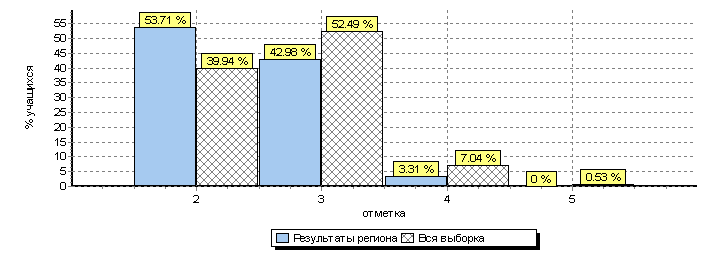                 Сравнительная таблица результатов ГВЭ-9 и НИКО по химии                                                          в разрезе МБОУ